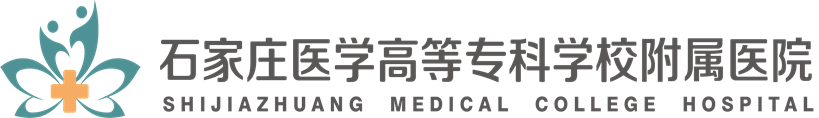 编码[YZFY/BD/ZBB-16-A/0]医用耗材申请单申请科室：                                   申请日期：